R５年度　　なかはら小学校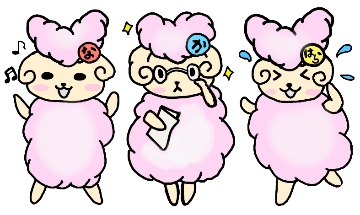 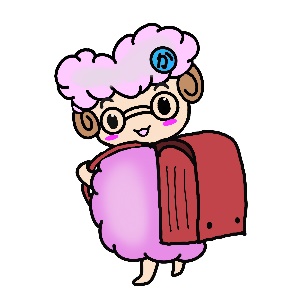 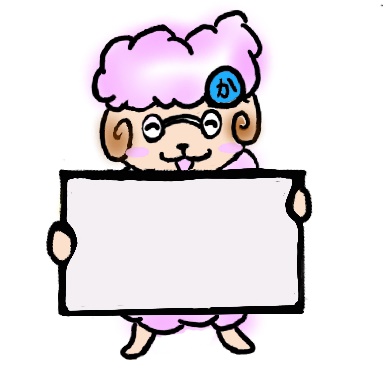 	みんなで声をかけよう！